TRƯỜNG TH&THCS ĐỒNG TIẾNBÀI TUYÊN TRUYỀN PCCCKính thưa các thầy giáo, cô giáo.Các bậc phụ huynh học sinh.Các em học sinh yêu quý!Trong thời gian gần đây, tình hình cháy nổ có chiều hướng gia tăng và diễn ra hết sức phức tạp. Nguyên nhân chủ yếu dẫn đến các vụ cháy nổ là do sự thiếu ý thức cảnh giác của người dân trong công tác phòng chống cháy nổ. Trong đó, cháy nổ do chập điện, sử dụng gas, chất đốt không an toàn, thiếu thiết bị an toàn phòng cháy chữa cháy được coi là những nguyên nhân hàng đầu.Để hạn chế tối đa cháy nổ và những thiệt hại do cháy nổ thì mỗi người dân trong đó có các thầy cô và các em cần hiểu rõ và chấp hành tốt Luật Phòng cháy, chữa cháy đồng thời thực hiện tốt các biện pháp phòng cháy chữa cháy cơ bản, có kỹ năng thoát nạn khi cháy nổ xảy ra.    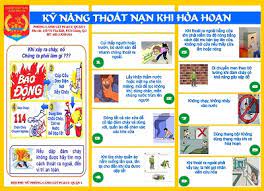 Kỹ năng 1: Khi ngửi thấy mùi khét hoặc trông thấy khói, lửa hay thấy chuông, đèn báo cháy mà không có người lớn bên cạnh thì các em phải hô hoán hay gọi thật to để người lớn biết. Trong lúc chờ người lớn thì có thể dùng các bình cứu hoả ở gần cầu thang khu lớp học để xịt vào đám cháy. Các em phải tìm cách gọi ngay cho các chú lính cứu hỏa theo số điện thoại là 114.Kỹ năng 2: Khi xảy ra sự cố về cháy, nổ ở trường học hay ở nhà, các em phải bình tĩnh làm theo sự chỉ dẫn của các thầy cô hay người lớn trong gia đình.Kỹ năng 3: Nhớ rằng không những lửa mà khói và hơi khí độc cũng có thể dẫn đến tử vong. Để tránh bị ngạt khói, các em di chuyển ra ngoài bằng cách bò sát mặt đất, bịt khăn hoặc vải thấm nước lên miệng, mũi. Hãy khoác thêm một chiếc áo được nhúng nước nếu có thể (trong khi bò nên bò theo men bờ tường để tìm lối thoát nạn một cách nhanh nhất).Kỹ năng 4: Khi thoát ra ngoài phòng, các em hãy bình tĩnh di chuyển thoát nạn theo đường cầu thang bộ theo sự hướng dẫn của thầy cô hay người lớn. Đối với các trường học hay nhà ở mà có thang máy thì các em không được sử dụng để thoát nạn.Kỹ năng 5: Trong trường hợp ngọn lửa bùng phát, khói, khí độc bao trùm cả hành lang và không thể thoát ra ngoài, hãy lấy vải ướt bịt chặt các khe cửa. Kỹ năng 6: Sau đó, các em di chuyển ra ngoài ban công, cửa sổ và gọi to hoặc dùng khăn, áo, mũ để ra hiệu cầu cứu và tuyệt đối không được nhảy xuống dưới.
Kỹ năng 7: Nếu có lực lượng đến cứu, các em cần phải bình tĩnh làm theo hướng dẫn của người lớn.Kỹ năng 8: Trong trường hợp không thể ra cửa sổ hoặc ban công để cầu cứu thì các em chui xuống bàn học, gầm giường  nằm sát xuống sàn nhà để tránh ngạt khói.Kỹ năng 9: Trong trường hợp quần áo bị bén lửa các em phải dừng lại, nằm xuống và lăn người qua lại hoặc lăn tròn để làm tắt ngọn lửa.Kỹ năng 10: Khi xảy ra cháy, nổ tại những nơi tập trung đông người (trung tâm thương mại, siêu thị, rạp chiếu phim…) các em cần phải thật bình tĩnh tìm cách hoặc tuân theo sự chỉ dẫn của người lớn thoát ra khỏi tòa nhà qua các lối thoát nạn thông thường cầu thang bộ, nơi có đèn EXIT - LỐI RA là lối ra thoát nạn an toàn nhất. Tuyệt đối không được chen lấn, xô đẩy trong quá trình thoát nạn và không sử dụng thang máy trong quá trình thoát nạn. Trong trường hợp chưa thể tiếp cận được các lối ra thoát nạn an toàn thì phải tìm những vị trí lánh nạn tạm thời như ban công hay của sổ mà ở đó chưa bị ngọn lửa hay khói, khí độc đe dọa để chờ các chú lính cứu hỏa đến trợ giúp (tuyệt đối không được nhảy xuống trừ khi có đệm không khí, lưới ở dưới và được các chú lính cứu hỏa hướng dẫn).Trên đây là một số kĩ năng thoát nạn khi xảy ra hoả hoạn, nhà trường mong rằng các em sẽ ghi nhớ bởi nó có thể giúp chúng ta bảo vệ mình khi không may xảy ra hoả hoạn.                                                           Đồng Tiến ngày   tháng 9 năm 2023                                                                           Người viết                                                                     Nguyễn Thị Tuyết